Уважаемые жители города Сургута!В связи с участившимися случаями получения травм несовершеннолетними на заброшенных, недостроенных объектах на территории города Сургута, обращаем ваше внимание на необходимость повышенного контроля за несовершеннолетними со стороны родителей, особенно в период летних каникул.Нахождение детей на подобных объектах приводит к опасности для их жизни и здоровья, в связи с чем необходимо постоянно проводить с ними беседы об опасности нахождения на строящихся и заброшенных объектах.Решением Думы города Сургута от 01.11.2016 № 24 - VI ДГ (Приложение 1) несовершеннолетним ЗАПРЕЩЕНО находиться в местах, в которых ими может быть получен вред здоровью, физическому, интеллектуальному, психическому, духовному и нравственному развитию. К ним, в том числе, отнесены:- сооружения и территории строящихся объектов, кроме случаев, связанных с осуществлением трудовой деятельности;- чердаки, подвалы, технические этажи, крыши жилых и нежилых строений, кроме жилых домов частного сектора;- неэксплуатируемые нежилые здания и строения.Обеспечить безопасность детей, в первую очередь, задача родителей. Но соблюдение требований безопасности зависит непосредственно и от самих несовершеннолетних.Просим горожан не оставаться в стороне и сообщать незамедлительно об известных фактах свободного доступа несовершеннолетних на заброшенные, недостроенные объекты промышленности, коммунальной и строительной инфраструктуры, находящиеся на территории города Сургута, по телефону 112, 102.Совместными усилиями мы сможем сделать наших детей здоровыми, успешными и счастливыми!Комиссия по делам несовершеннолетнихи защите их прав при Администрациигорода Сургута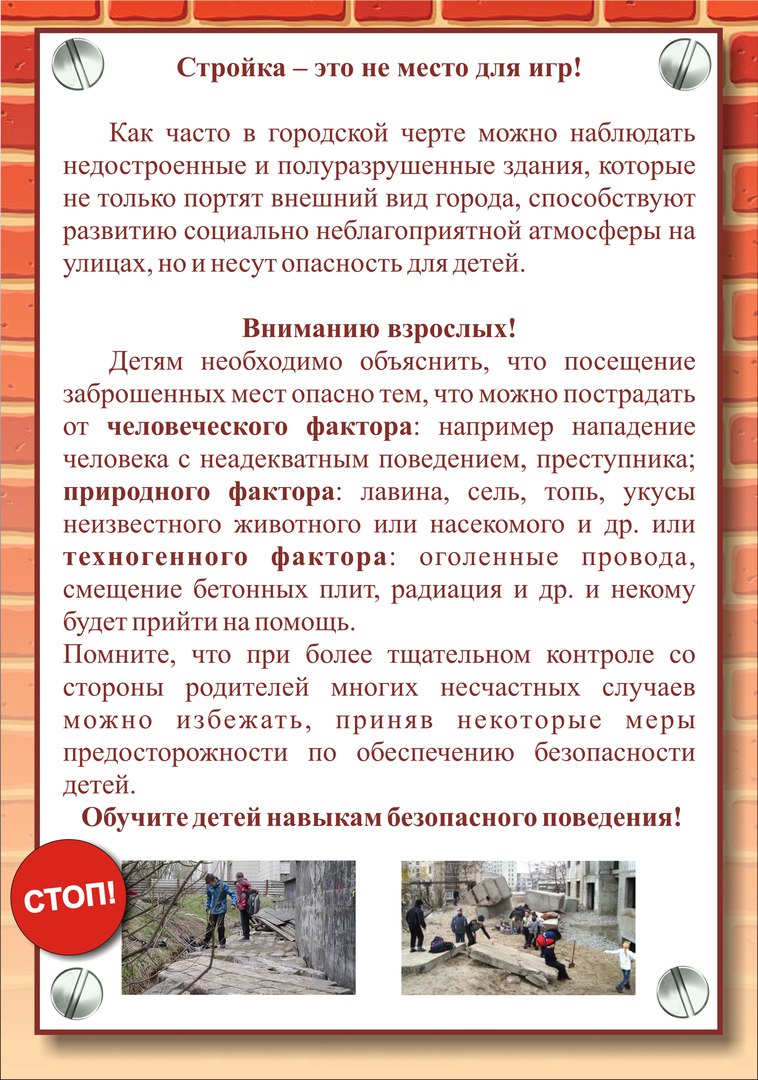 